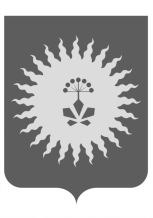  АДМИНИСТРАЦИЯ  АНУЧИНСКОГО МУНИЦИПАЛЬНОГО ОКРУГАПРИМОРСКОГО КРАЯП О С Т А Н О В Л Е Н И ЕО внесении изменений в Состав межведомственной комиссии по организации отдыха, оздоровления и занятости детей и подростков в Анучинском муниципальном округе, утвержденного постановлением администрации Анучинского муниципального округа Приморского края от 28.02.2022 года № 177	На основании статьи 16 Федерального закона от 06.10.2003 № 131-ФЗ «Об общих принципах организации местного самоуправления в Российской Федерации», от 29.12.2012 № 273-ФЗ «Об образовании в Российской Федерации», Устава Анучинского муниципального округа Приморского края, в соответствии с решением Думы Анучинского муниципального округа Приморского края от 22 апреля 2020 года № 6 «О правопреемстве вновь образованного муниципального образования Анучинский муниципальный округ», администрация Анучинского муниципального округа Приморского краяПОСТАНОВЛЯЕТ:Внести изменения в Состав межведомственной комиссии по организации отдыха, оздоровления и занятости детей и подростков Анучинского муниципального округа, утвержденного постановлением от 28.02.2022 года № 177, дополнив абзацем следующего содержания: - «директор МКУК «ИДЦ» Анучинского муниципального округа».Общему отделу администрации Анучинского муниципального округа  (Бурдейная) разместить настоящее постановление на официальном сайте администрации Анучинского муниципального округа Приморского края в информационно-телекоммуникационной сети «Интернет».Настоящее постановление вступает в законную силу с момента его подписания.Контроль за исполнением настоящего постановления возложить на первого заместителя главы администрации Анучинского муниципального округа (Янчук).Глава Анучинскогомуниципального округа                                                           С.А. Понуровский  Приложение № 1УТВЕРЖДЁНПостановлением администрации Анучинского муниципального округа Приморского края от «_28_» февраля 2022г.  №_177_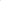 изм. от 23.03.2022г. № 258СОСТАВ межведомственной комиссии по организации отдыха, оздоровления и занятости детей и подростков в Анучинском муниципальном округеПервый заместитель главы администрации Анучинского муниципального округа, председатель комиссии;начальник казённого учреждения «Муниципальный орган управления образованием Анучинского муниципального округа Приморского края», заместитель председателя комиссии;ведущий специалист казённого учреждения «Муниципальный орган управления образованием Анучинского муниципального округа Приморского края край», секретарь комиссии;начальник отдела ГОЧС и МП администрации Анучинского муниципального округа Приморского края;начальник финансово-экономического управления администрации Анучинского муниципального округа Приморского края;начальник отдела социального развития администрации Анучинского муниципального округа Приморского края;начальник ОП № 11 МО МВД России «Арсеньевский» (по согласованию); 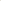 главный врач КГБУЗ «Анучинская ЦРБ» (по согласованию);начальник отдела опеки и попечительства администрации Анучинского муниципального округа Приморского края; начальник отделения КГКУ «Приморский центр занятости населения» в г. Арсеньев и Анучинском муниципальном округе (по согласованию);начальник отдела надзорной деятельности Анучинского муниципального округа УНД ГУ МЧС России (по согласованию); начальник отдела по Анучинскому муниципальному округу Департамента труда и социального развития Приморского края (по согласованию);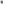 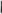 начальник ТО управления Роспотребнадзора по Приморскому краю в г.Арсеньеве (по согласованию);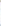 главный специалист по государственному управлению охраной труда отдела имущественных и земельных отношений администрации Анучинского округа.директор МКУК «ИДЦ» Анучинского муниципального округа23.03.2022с. Анучино№258